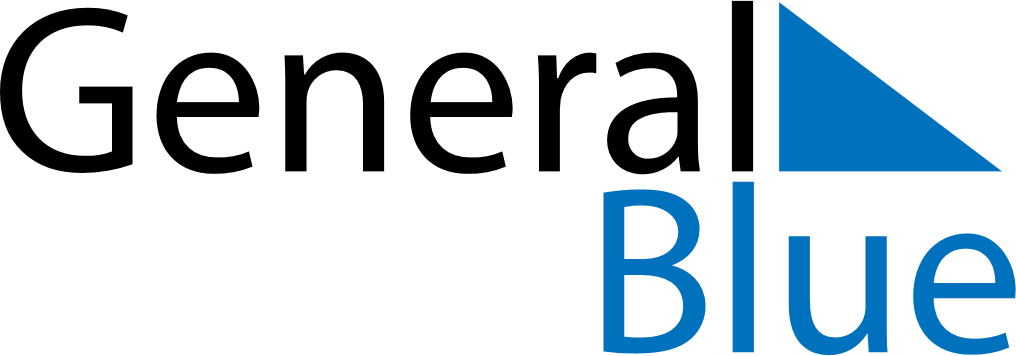 Weekly CalendarNovember 10, 2019 - November 16, 2019Weekly CalendarNovember 10, 2019 - November 16, 2019Weekly CalendarNovember 10, 2019 - November 16, 2019Weekly CalendarNovember 10, 2019 - November 16, 2019Weekly CalendarNovember 10, 2019 - November 16, 2019Weekly CalendarNovember 10, 2019 - November 16, 2019SundayNov 10MondayNov 11TuesdayNov 12WednesdayNov 13ThursdayNov 14FridayNov 15SaturdayNov 16